Sunday, July 27, 2014Sunday, July 27, 2014Monday, July 28, 2014Monday, July 28, 2014Tuesday, July 29, 2014Tuesday, July 29, 2014Wednesday, July 30, 2014Wednesday, July 30, 2014Thursday, July 31, 2014Thursday, July 31, 2014Friday, August 1, 2014Friday, August 1, 2014Saturday, August 2, 2014Saturday, August 2, 20146:00AMArt Attack 'CC'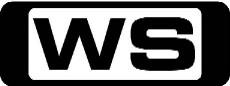 GTaj Mahal, Trunk TruckAnyone can have an 'art attack' and create works of art from everyday materials. 6:30AMJake And The Never Land Pirates 'CC'GPirate Pals / Treasurefalls!Jake leads his team, including Izzy, Cubby and their parrot lookout, Skully aboard their amazing ship, Bucky, sailing from their Pirate Island hideout on a lost treasure hunt throughout Never Land. 7:00AMWeekend Sunrise 'CC'Wake up to a better breakfast with Andrew O'Keefe and Monique Wright for all the latest news, sport and weather. 10:00AMAFL Game Day 'CC'PGJoin host Hamish McLachlan for a lively and entertaining look at all the weekend's games and the big news and issues in the world of AFL. 11:30AMSunday Morning Disney Movie (R) 'CC' (2005)GLife Is RuffWhen Calvin Wheeler, a popular yet unmotivated 13-year-old, needs money to buy a mint edition of his favorite comic book, he recruits his friends to find and train a dog to win the grand prize at a prestigious dog show. As the dog wreaks havoc at home, Calvin finds himself in the doghouse, cleaning up after the playful pup and trying to teach him some new tricks. When the dog's 'real' owner claims him, Calvin is heartbroken until he discovers that all is not as it seems with the owner and sets out to save the dog. Starring KYLE MASSEY, KAY PANABAKER, MITCHEL MUSSO, CARTER JENKINS, MARK CHRISTOPHER LAWRENCE and JUDITH MORELAND.1:30PMProgram T.B.A. **2:30PMProgram T.B.A. **4:00PMBetter Homes And Gardens (R) 'CC'GGraham explores the stunning Mirabell gardens in Salzburg, Austria, Fast Ed creates baked cinnamon brulee cheesecake and Joh catches up with Rachael Finch in her newly renovated home to talk marriage, babies and more! 5:30PMCoxy's Big Break 'CC'GTake a break around Australia and beyond with Coxy as he discovers the best food, entertainment and travel destinations. 6:00PMSeven News 'CC'Seven News live and comprehensive coverage of breaking news and local, national and international top stories, plus Sport, Finance and Weather updates. 6:30PMProgram T.B.A. **8:00PMProgram T.B.A. **9:00PMProgram T.B.A. **10:00PMCastle 'CC'*Double Episode**Includes New Episode*MDeep Cover / KnockoutThe murder of a young video store clerk takes a strange turn when the team uncovers his past history, involving Castle's father. Then, Beckett's investigation into her mother's death continues when a professional hitman escapes during a court hearing. Guest starring James Brolin. Also starring NATHAN FILLION, STANA KATIC, SUSAN SULLIVAN, MOLLY QUINN, PENNY JOHNSON, TAMALA JONES, JON HUERTAS and SEAMUS DEVER.12:00AMWhitneyMHello GigglesWhen Alex takes an accidental dive off stage while speaking at his alma mater, Whitney's reaction is less than heart- warming. Starring WHITNEY CUMMINGS, CHRIS D'ELIA, RHEA SEEHORN and ZOE LISTER-JONES and TONE BELL.12:30AMWhitneyPGThree's CompanyWhen Alex agrees to let his ex- fiancee Chloe crash on his couch during her stay in town without notifying Whitney, he finds himself in trouble. Starring WHITNEY CUMMINGS, CHRIS D'ELIA, RHEA SEEHORN and ZOE LISTER-JONES and TONE BELL.1:00AMThe Cult (R)MTrue FamilyWith Daniel missing and a threat to stay away from the police, Michael and the Liberators learn that to get their people out of the compound is going to require more risky measures. Starring DANIELLE CORMACK, LATHAM GAINES, GARETH REEVES, KATE ELLIOTT, RENATO BARTOLOMEI, SCOTT WILLS, SARA WISEMAN, RACHEL NASH, LISA CHAPPELL, ANDREW GRAINGER, CHELSIE PRESTON-CRAYFORD, BRUCE ALLPRESS, MONISH ANAND and DWAYNE CAMERON.2:00AMHome ShoppingShopping program. 3:00AMNBC Today 'CC'International news and weather including interviews with newsmakers in the world of politics, business, media, entertainment and sport. 4:00AMNBC Meet The Press 'CC'David Gregory interviews newsmakers from around the world. 5:00AMSunrise Extra 'CC'Bringing you the best moments of your mornings with the Sunrise team. 5:30AMSeven Early News 'CC'Latest news, sport and weather from Australia and around the world. 6:00AMSunrise 'CC'Wake up to a better breakfast with Samantha Armytage and David Koch for all the latest news, sport and weather. 9:00AMThe Morning Show 'CC'PGJoin Larry Emdur and Kylie Gillies each morning for a variety of segments on the latest news, entertainment and other hot topics. 11:30AMSeven Morning News 'CC'Latest news, sport and weather updates from Australia and around the world. 12:00PMThe Midday Movie (R) 'CC' (1996)M(V)Crimes Of Passion: Voice From The GraveThe spirit of a murdered young woman connects with a nurse to help solve the mystery of her death. Starring KEVIN DOBSON, MEGAN WARD, JOHN TERLESKY, MICHAEL RILEY, KIM DICKENS, TIM GRIMM, ROBERT KNEPPER, KELLI WILLIAMS, DARRYL THEIRSE, APRIL GRACE, JOHN CAROLL LYNCH and MICHAEL MANTELL.2:00PMThe Daily Edition 'CC'Catch up on all of the hottest issues from today's news and entertainment with lively discussions, interviews and crosses to newsmakers around the country. Presented by Sally Obermeder, Kris Smith, Monique Wright and Tom Williams. 3:00PMThe Chase 'CC'GFour contestants go into battle against the Chaser as they try to win thousands of pounds. However, standing in the way is their common enemy, the Chaser, one of the finest quiz brains in the UK. Hosted by BRADLEY WALSH.4:00PMSeven News At 4 'CC'Seven brings you the latest developments in today's top stories at home and around the world, plus Sport, Finance and Weather updates. 5:00PMDeal Or No Deal (R) 'CC'GJoin Andrew O'Keefe in the exhilarating game show where contestants play for $200,000. 5:30PMMillion Dollar Minute 'CC'GMillion Dollar Minute is a battle of general knowledge, where every correct answer is a step closer to the ultimate test: Can one person, in one minute, win one million dollars? Hosted by SIMON REEVE.6:00PMSeven News 'CC'Seven News live and comprehensive coverage of breaking news and local, national and international top stories, plus Sport, Finance and Weather updates. 7:00PMHome and Away 'CC'PGWill Josh finally tell Maddy about his passionate kiss with Evelyn? Hannah rules with her heart, not her head, when it comes to Andy. Is Heath leaving Summer Bay for good? Starring DAN EWING, KASSANDRA CLEMENTI, JACKSON GALLAGHER, CASSIE HOWARTH and KYLE PRYOR and TAI HARA.7:30PMProgram T.B.A. **8:30PMProgram T.B.A. **10:00PMProgram T.B.A. **11:00PMBotched Up Bodies 'CC'MA(A,N)Surgeons help fix a boob job gone wrong and a pricey hair transplant with bad results. 12:00AMTalking Footy 'CC'PGThree-time premiership superstar Tim Watson and arguably the greatest player of all time Wayne Carey sit alongside host and Bulldogs champion Luke Darcy to dissect all the AFL news and issues on and off the football field. 1:00AMHome ShoppingShopping program. 3:30AMSons And Daughters (R) 'CC'GCharlie comes to the end of the road in her search for Patricia. 4:00AMNBC Today 'CC'International news and weather including interviews with newsmakers in the world of politics, business, media, entertainment and sport. 5:00AMSunrise Extra 'CC'Bringing you the best moments of your mornings with the Sunrise team. 5:30AMSeven Early News 'CC'Latest news, sport and weather from Australia and around the world. 6:00AMSunrise 'CC'Wake up to a better breakfast with Samantha Armytage and David Koch for all the latest news, sport and weather. 9:00AMThe Morning Show 'CC'PGJoin Larry Emdur and Kylie Gillies each morning for a variety of segments on the latest news, entertainment and other hot topics. 11:30AMSeven Morning News 'CC'Latest news, sport and weather updates from Australia and around the world. 12:00PMThe Midday Movie (R) 'CC' (1995)M(S,A,V)LadykillerA married woman begins a brief affair with a very attractive, younger man. When she breaks it off, her spurned lover seeks revenge and threatens those she loves. Starring JUDITH LIGHT, JACK WAGNER, BEN MASTERS, TRACEY GOLD and ELIZABETH LENNIE.2:00PMThe Daily Edition 'CC'Catch up on all of the hottest issues from today's news and entertainment with lively discussions, interviews and crosses to newsmakers around the country. Presented by Sally Obermeder, Kris Smith, Monique Wright and Tom Williams. 3:00PMThe Chase 'CC'GFour contestants go into battle against the Chaser as they try to win thousands of pounds. However, standing in the way is their common enemy, the Chaser, one of the finest quiz brains in the UK. Hosted by BRADLEY WALSH.4:00PMSeven News At 4 'CC'Seven brings you the latest developments in today's top stories at home and around the world, plus Sport, Finance and Weather updates. 5:00PMDeal Or No Deal (R) 'CC'GJoin Andrew O'Keefe in the exhilarating game show where contestants play for $200,000. 5:30PMMillion Dollar Minute 'CC'GMillion Dollar Minute is a battle of general knowledge, where every correct answer is a step closer to the ultimate test: Can one person, in one minute, win one million dollars? Hosted by SIMON REEVE.6:00PMSeven News 'CC'Seven News live and comprehensive coverage of breaking news and local, national and international top stories, plus Sport, Finance and Weather updates. 7:00PMHome and Away 'CC'PGConnie holds Heath's future in the balance and a fiery Phoebe shows she is more than ready to take on Cheryl. Starring DAN EWING and ISABELLA GIOVINAZZO.7:30PMProgram T.B.A. **8:30PMWinners & Losers 'CC'PG(S)The Easy Way OutFrances ignores the worrying signs that something might be wrong with her pregnancy. Guilt ridden after sleeping with Jason, Bec can't bring herself to confess to her friends. Jenny learns to take a chance with Gabe and a new surgeon at the hospital give Sophie an idea on how to preserve her dignity with Luke. Concerned about Cory, Sam leans on Doug for support. Starring MELANIE VALLEJO, MELISSA BERGLAND, VIRGINIA GAY, ZOE TUCKWELL-SMITH, KATHERINE HICKS, DAMIEN BODIE, STEPHEN PHILLIPS, TOM WREN, TOM HOBBS, JACK PEARSON, DENISE SCOTT, FRANCIS GREENSLADE, SARAH GRACE and MIKE SMITH and PAUL MOORE.9:30PMChicago Fire 'CC'  *Double Episode*M(V,A)Rhymes With Shout / You Will Hurt HimAfter a young girl is shot in their neighborhood, Cruz and his brother are forced to think about the gang they have tried to escape. The feud between Boden and McLeod escalates, as well as, Dawson and Casey's budding romance. Guest starring Jason Beghe and Sophia Bush. Also starring JESSE SPENCER, TAYLOR KINNEY, EAMONN WALKER, LAUREN GERMAN, MONICA RAYMUND, CHARLIE BARNETT, DAVID EIGENBERG, CHRISTIAN STOLTE and JOE MINOSO.11:30PMMen At Work 'CC'PGToilet Of EdenMilo stays with Tyler while some work is being done in his apartment, but Tyler's only rule of the house proves a little too difficult to follow. Meanwhile, when Gibbs sees Amy on the arm of another man, he and his friends struggle with how to tell Neal. Starring DANNY MASTERSON, JAMES LESURE, MICHAEL CASSIDY, ADAM BUSCH, MEREDITH HAGNER, KEVIN POLLAK, CHRIS MASTERSON and JOSH HOPKINS.12:00AMSmash 'CC'MThe TONYSAs Jimmy faces a final reckoning, Tom, Julia, Derek, Karen, Ivy, and most of all, Eileen wait to see if the ceremony will confirm their place in the Broadway pantheon once and for all. Starring ANJELICA HUSTON, DEBRA MESSING, CHRISTIAN BORLE, KATHARINE MCPHEE, MEGAN HILTY, JACK DAVENPORT, BERNADETTE PETERS, JEREMY JORDAN, LESLIE ODOM JR, KRYSTA RODRIGUEZ, ROSIE O'DONNELL, LUKE MACFARLANE, THORSTEN KAYE and MICHAEL CRISTOFER.1:00AMHome ShoppingShopping program. 4:00AMNBC Today 'CC'International news and weather including interviews with newsmakers in the world of politics, business, media, entertainment and sport. 5:00AMSunrise Extra 'CC'Bringing you the best moments of your mornings with the Sunrise team. 5:30AMSeven Early News 'CC'Latest news, sport and weather from Australia and around the world. 6:00AMSunrise 'CC'Wake up to a better breakfast with Samantha Armytage and David Koch for all the latest news, sport and weather. 9:00AMThe Morning Show 'CC'PGJoin Larry Emdur and Kylie Gillies each morning for a variety of segments on the latest news, entertainment and other hot topics. 11:30AMSeven Morning News 'CC'Latest news, sport and weather updates from Australia and around the world. 12:00PM Program T.B.A. **2:00PMThe Daily Edition 'CC'Catch up on all of the hottest issues from today's news and entertainment with lively discussions, interviews and crosses to newsmakers around the country. Presented by Sally Obermeder, Kris Smith, Monique Wright and Tom Williams. 3:00PMThe Chase 'CC'GFour contestants go into battle against the Chaser as they try to win thousands of pounds. However, standing in the way is their common enemy, the Chaser, one of the finest quiz brains in the UK. Hosted by BRADLEY WALSH.4:00PMSeven News At 4 'CC'Seven brings you the latest developments in today's top stories at home and around the world, plus Sport, Finance and Weather updates. 5:00PMDeal Or No Deal (R) 'CC'GJoin Andrew O'Keefe in the exhilarating game show where contestants play for $200,000. 5:30PMMillion Dollar Minute 'CC'GMillion Dollar Minute is a battle of general knowledge, where every correct answer is a step closer to the ultimate test: Can one person, in one minute, win one million dollars? Hosted by SIMON REEVE.6:00PMSeven News 'CC'Seven News live and comprehensive coverage of breaking news and local, national and international top stories, plus Sport, Finance and Weather updates. 7:00PMHome and Away 'CC'PG(D,S)Brax puts his future with Ricky before his family and Roo's overbearing wedding planning pushes Marilyn too far. Matt's shocked at the identity of his new housemate. Starring EMILY SYMONS, GEORGIE PARKER and STEPHEN PEACOCKE and BONNIE SVEEN.7:30PMHighway Patrol 'CC'PGTazer BlazerWhen a man does a runner from a routine intercept, officers join the pursuit. An officer gets to the scene of a smash, only to discover the driver is someone she knows all too well. A pedestrian found wandering on a dangerous stretch of road gives officers a shock. 8:00PMThe Force - Behind The Line 'CC'PGPolice get more than they bargained for when they pull over a car for speeding. A woman is caught using counterfeit money at a Hungry Jack's and a man is caught driving an unregistered vehicle but that's just the start. 8:30PMCriminal Minds 'CC'*New Double Episode*MRoute 66 / GatekeeperAs Hotch fights for his life due to  complications from his stabbing at the  hands of George Foyet, a.k.a. 'The  Reaper,' he experiences visions of his  late wife, Haley, and his nemesis,  Foyet.  Meanwhile, the BAU searches for a missing teenager. Then, the BAU hunt a killer who likes to keep a memento from each of his victims. Starring  JOE MANTEGNA  THOMAS GIBSON  SHEMAR MOORE  A.J. COOK  JEANNE TRIPPLEHORN  MATTHEW GRAY GUBLER  KIRSTEN VANGSNESS  JACK PLOTNICK  TARA BUCK.10:30PMMotive 'CC'MPushoverThe execution-style murder of a news shop proprietor with high-level military training, leads Flynn and Vega to a local gang who are terrorizing the community's residents. Starring KRISTIN LEHMAN, LOUIS FERREIRA, BRENDAN PENNY, LAUREN HOLLY, ROGER R  CROSS, WARREN CHRISTIE and VALERIE TIAN.11:30PMMen At Work 'CC'MCrazy For MiloAfter what he thinks is a casual one- night stand, Milo is surprised when the woman won't go away. Gibbs and Tyler test a lie-detector application, only to have their own hard truths revealed and Amy and Neal dabble in role-playing games. Starring DANNY MASTERSON, JAMES LESURE, MICHAEL CASSIDY, ADAM BUSCH, MEREDITH HAGNER and MIRCEA MONROE.12:00AMThe Mindy Project (R) 'CC'PGTwo To OneMindy isn't getting respect from Danny and Jeremy, so she goes off to experience life as her own boss. Meanwhile, the group fights back when they discover that holistic midwives are stealing patients from Shulman & Associates. Starring MINDY KALING, CHRIS MESSINA, ANNA CAMP, ZOE JARMAN, STEPHEN TOBOLOWSKY, AMANDA SETTON, ED WEEKS and IKE BARINHOLTZ.12:30AMThe Mindy Project (R) 'CC'PGJosh & Mindy's Christmas PartyWhen Mindy throws an office Christmas party at her apartment, she is eager for her colleagues to finally meet her boyfriend, Josh, but her plans go awry when she discovers a secret that Josh has been hiding. Starring MINDY KALING, CHRIS MESSINA, ANNA CAMP, ZOE JARMAN, STEPHEN TOBOLOWSKY, AMANDA SETTON, ED WEEKS, IKE BARINHOLTZ, TOMMY DEWEY and ALLISON WILLIAMS.1:00AMHome ShoppingShopping program. 3:30AMSons And Daughters (R) 'CC'GDavid takes matters into his owns hands, and is shattered when they go horribly wrong. 4:00AMNBC Today 'CC'International news and weather including interviews with newsmakers in the world of politics, business, media, entertainment and sport. 5:00AMSunrise Extra 'CC'Bringing you the best moments of your mornings with the Sunrise team. 5:30AMSeven Early News 'CC'Latest news, sport and weather from Australia and around the world. 6:00AMSunrise 'CC'Wake up to a better breakfast with Samantha Armytage and David Koch for all the latest news, sport and weather. 9:00AMThe Morning Show 'CC'PGJoin Larry Emdur and Kylie Gillies each morning for a variety of segments on the latest news, entertainment and other hot topics. 11:30AMSeven Morning News 'CC'Latest news, sport and weather updates from Australia and around the world. 12:00PMThe Midday Movie (R) 'CC' (1996)M(S,A)Stolen YouthOld feelings of betrayal resurface, renewing a bitter rift between two girlfriends when one learns that the other seduced her son. Starring SHARON LAWRENCE, BRIAN AUSTIN GREEN, HARLEY JANE KOZAK, JOHN GETZ, KATIE WRIGHT, JEREMY RENNER, JOHN CARROLL LYNCH, ASHLEIGH ASTON MOORE, NEAL LERNER and ASHLEY MCDONOGH.2:00PMThe Daily Edition 'CC'Catch up on all of the hottest issues from today's news and entertainment with lively discussions, interviews and crosses to newsmakers around the country. Presented by Sally Obermeder, Kris Smith, Monique Wright and Tom Williams. 3:00PMThe Chase 'CC'GFour contestants go into battle against the Chaser as they try to win thousands of pounds. However, standing in the way is their common enemy, the Chaser, one of the finest quiz brains in the UK. Hosted by BRADLEY WALSH.4:00PMSeven News At 4 'CC'Seven brings you the latest developments in today's top stories at home and around the world, plus Sport, Finance and Weather updates. 5:00PMDeal Or No Deal (R) 'CC'GJoin Andrew O'Keefe in the exhilarating game show where contestants play for $200,000. 5:30PMMillion Dollar Minute 'CC'GMillion Dollar Minute is a battle of general knowledge, where every correct answer is a step closer to the ultimate test: Can one person, in one minute, win one million dollars? Hosted by SIMON REEVE.6:00PMSeven News 'CC'Seven News live and comprehensive coverage of breaking news and local, national and international top stories, plus Sport, Finance and Weather updates. 7:00PMHome And Away 'CC'  *Double Episode*PGDenny wonders where Casey's loyalty Lies. Nate warns Leah to stay out of his relationship with Sophie and Marilyn desperately tries to repair her broken friendship with Roo. Starring LINCOLN YOUNES, ADA NICODEMOU, EMILY SYMONS, KASSANDRA CLEMENTI and JESSICA GRACE SMITH and GEORGIE PARKER.8:00PM2014 AFL Premiership Season 'CC'Rnd 19: Fremantle v CarltonThe Blues trek to Perth to battle Fremantle having won the last two clashes there. Can Ross Lyon's Dockers buck the trend on their quest for a top four spot? Dennis Cometti and Basil Zempilas lead the call with expert commentary from Luke Darcy and Matthew Richardson. 11:30PMProgram T.B.A. **12:30AMCougar Town (R) 'CC'MLost ChildrenJules comes up with a new game for the crew, while Ellie complains about always doing what Jules wants to do. Meanwhile, Andy is mad at Grayson, but he can't imagine why. Then, Bobby introduces his new friend to the group. Starring COURTENEY COX, CHRISTA MILLER, BUSY PHILIPPS, DAN BYRD, JOSH HOPKINS, IAN GOMEZ, BRIAN VAN HOLT and CAROLYN HENNESY.1:00AMHome ShoppingShopping program. 4:00AMNBC Today 'CC'International news and weather including interviews with newsmakers in the world of politics, business, media, entertainment and sport. 5:00AMSunrise Extra 'CC'Bringing you the best moments of your mornings with the Sunrise team. 5:30AMSeven Early News 'CC'Latest news, sport and weather from Australia and around the world. 6:00AMSunrise 'CC'Wake up to a better breakfast with Samantha Armytage and David Koch for all the latest news, sport and weather. 9:00AMThe Morning Show 'CC'PGJoin Larry Emdur and Kylie Gillies each morning for a variety of segments on the latest news, entertainment and other hot topics. 11:30AMSeven Morning News 'CC'Latest news, sport and weather updates from Australia and around the world. 12:00PMThe Midday Movie (R) 'CC' (1997)M(V,L)Loss Of FaithA crime novelist searches for a missing baby at his sister's request and makes painful discoveries about himself along the way. Starring JOHN RITTER, MICHELE SCARABELLI, DAPHNE ZUNIGA, TONY NARDI, SOPHIE LORAIN, GABRIELLE BONI, LINDA ROY, RODDY MCDOWALL and SAMANTHA EGGAR.2:00PMThe Daily Edition 'CC'Catch up on all of the hottest issues from today's news and entertainment with lively discussions, interviews and crosses to newsmakers around the country. Presented by Sally Obermeder, Kris Smith, Monique Wright and Tom Williams. 3:00PMThe Chase (R) 'CC'GFour contestants go into battle against the Chaser as they try to win thousands of pounds. However, standing in the way is their common enemy, the Chaser, one of the finest quiz brains in the UK. Hosted by BRADLEY WELSH.4:00PMSeven News At 4 'CC'Seven brings you the latest developments in today's top stories at home and around the world, plus Sport, Finance and Weather updates. 5:00PMDeal Or No Deal (R) 'CC'GJoin Andrew O'Keefe in the exhilarating game show where contestants play for $200,000. 5:30PMMillion Dollar Minute 'CC'GMillion Dollar Minute is a battle of general knowledge, where every correct answer is a step closer to the ultimate test: Can one person, in one minute, win one million dollars? Hosted by SIMON REEVE.6:00PMSeven News 'CC'Seven News live and comprehensive coverage of breaking news and local, national and international top stories, plus Sport, Finance and Weather updates. 7:00PMBetter Homes And Gardens 'CC'G7:30PM2014 AFL Premiership Season 'CC'Rnd 19: Sydney v EssendonWith the Bombers fighting for a finals berth and the Swans aiming for a top four spot, this SCG match has all the hallmarks of a Friday night blockbuster. Bruce McAvaney and Dennis Cometti lead the call with expert commentary from Leigh Matthews, Tim Watson, Tom Harley, Wayne Carey and Jude Bolton. 11:00PM Program T.B.A. **12:30AMHow The Other Half Live (R)PGThe Gumpos And The BrotherstonsWatch special friendships bloom as two families from very different worlds teach each other about their way of life. Tonight, a family living in poverty meet parents of two girls living a privileged life. 1:30AMGo On (R) 'CC'PGPilotAfter taking some time off after his wife's death, sportscaster Ryan is now ready to get back to work, but his boss won't put him on the air until he seeks counselling, so he reluctantly joins a support group. Starring MATTHEW PERRY, LAURA BENANTI, TODD HOLLAND, KAREY NIXON, JOHN CHO, JULIE WHITE, JON POLLACK, TYLER WILLIAMS, SUZY NAKAMURA, BRETT GELMAN, SARAH BAKER and BILL COBBS and ALLISON MILLER.2:00AMCelebrity Juice (R) 'CC'MA(S,L)Stacey Solomon, Joe Swash And Mikey NorthKeith Lemon hosts this hilarious celebrity panel show, where guests are quizzed on their knowledge of the entertainment industry. Tonight, Stacey Solomon, Joe Swash and Mikey North join the panel. 3:00AMHome ShoppingShopping program. 4:00AMNBC Today 'CC'International news and weather including interviews with newsmakers in the world of politics, business, media, entertainment and sport. 6:00AMSaturday Disney 'CC'GGreat fun and entertainment including your favourite Disney shows; Shake It Up and Good Luck Charlie. Hosted by CANDICE DIXON, NATHAN MORGAN and TEIGAN NASH.7:00AMWeekend Sunrise 'CC'Wake up to a better breakfast with Andrew O'Keefe and Monique Wright for all the latest news, sport and weather. 10:00AMThe Morning Show - Weekend 'CC'PGJoin Larry Emdur and Kylie Gillies to catch up on all the highlights from this week's program, including a variety of segments on the latest news, entertainment and other hot topics. 12:00PMDr Oz 'CC'PGThe #1 Diet! Dash Diet Secrets Revealed!Get answers to your health questions from Dr Oz and other leading doctors, hospitals, associations and authors. 1:00PMProgram T.B.A. **2:00PMProgram T.B.A. **3:30PMProgram T.B.A. **5:30PMProgram T.B.A. **6:00PMSeven News 'CC'Seven News live and comprehensive coverage of breaking news and local, national and international top stories, plus Sport, Finance and Weather updates. 6:30PM2014 AFL Premiership Season 'CC'Rnd 19: North Melbourne v GeelongNorth host the Cats at Etihad Stadium having won two of the last three clashes against them there. With finals spots on the line, Saturday Night Footy promises to another cracker. Brian Taylor leads the call with expert commentary from Luke Darcy, Matthew Richardson and Cameron Ling. 11:00PMThe Late Movie (R) 'CC' (1997)M(L,V)The GameWhen wealthy financier, Nicholas Van Orton receives an unusual birthday gift from his wayward brother he is chosen to participate in a deadly live-action game that penetrates all aspects of his life. Now he must figure out how to escape before its game over. Starring MICHAEL DOUGLAS, SEAN PENN, DEBORAH KARA UNGER, JAMES REBHORN, PETER DONAT, ARMIN MUELLER-STAHL, CARROLL BAKER, ANNA KATARINA and ELIZABETH DENNEHY.1:30AMSeven's V8 Supercars 2014 Highlights 'CC'V8 Supercars: Ipswich 300Catch up on all the action from today's fierce competition as the V8s hit Ipswich. 2:30AMThe Late Movie (R) (2009)AV(V,H)Star RunnersTy Johns and Lei Chen are given a secret goverment mission to smuggle a woman off world, and they quickly find out they'll need all the cunning and ferocity they possess to stay alive... Starring CONNOR TRINNEER and JAMES KYSON LEE.4:30AMHome ShoppingHome Shopping 5:00AMDr Oz (R) 'CC'PGDr. Oz's Guilt-Free Hour!Get answers to your health questions from Dr Oz and other leading doctors, hospitals, associations and authors. 